Finance Commitee	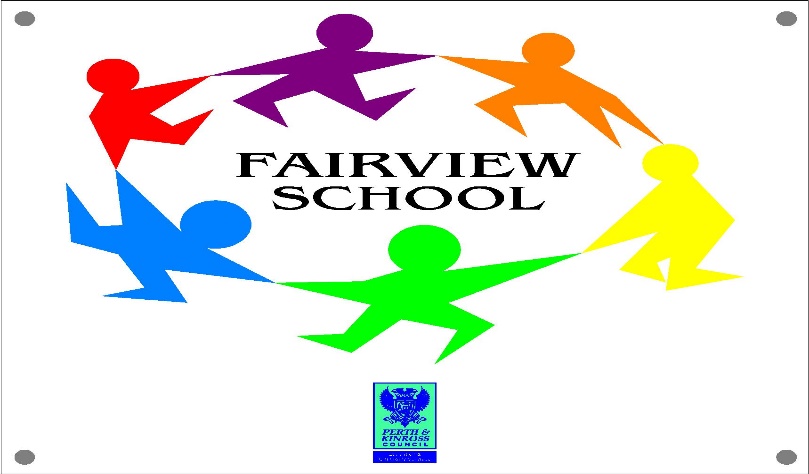 MinutesDate: 11 February 2022Time: 2.00pmFacilitator: L VerdotHayley NoonanLynn DrysdaleElaine BoyleLorna Mc DougallMargaret GuthrieApologiesKim StevensonTrudie CarstairsYvonne BrolleyDebbie SpeirsClaire BeatsonNew ActionsRoom 7 request funding of £49.99 to purchase headphones for students-APPROVED by all members-see separate funding allocation information.Nursery request £260 to purchase a Promethean Board stand-APPROVED by all members-see separate funding allocation information.Outdoor performance-All members agreed to the use of a donation from a pupil’s family to be used for an outdoor theatre production.Financial ReportSee Funding Information Report from Margaret Guthrie., April 2022